Golden verb review notes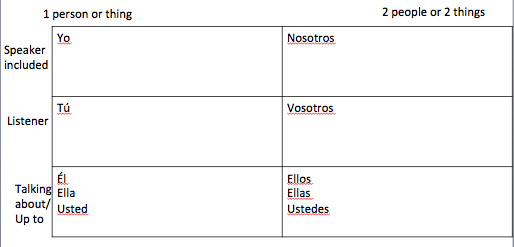 What do they mean?Gustar= To likeSer= To be (stopp)Estar= to be (lf)Ir= To goTener= To have Hacer = To do/ make/ weather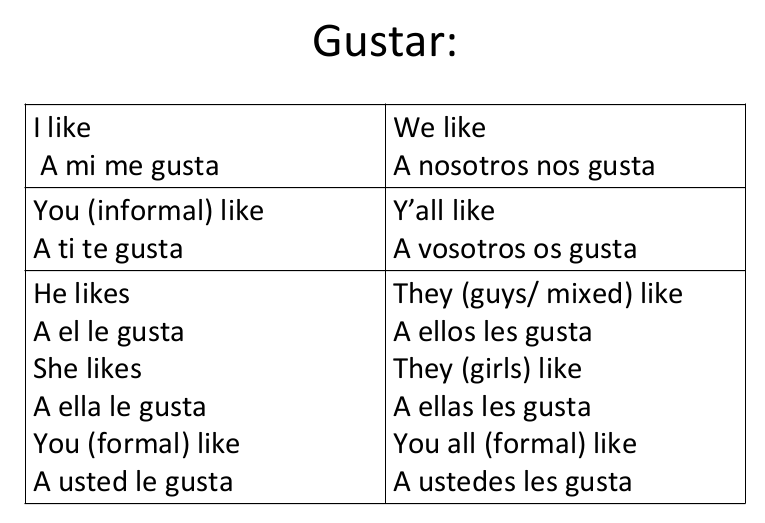 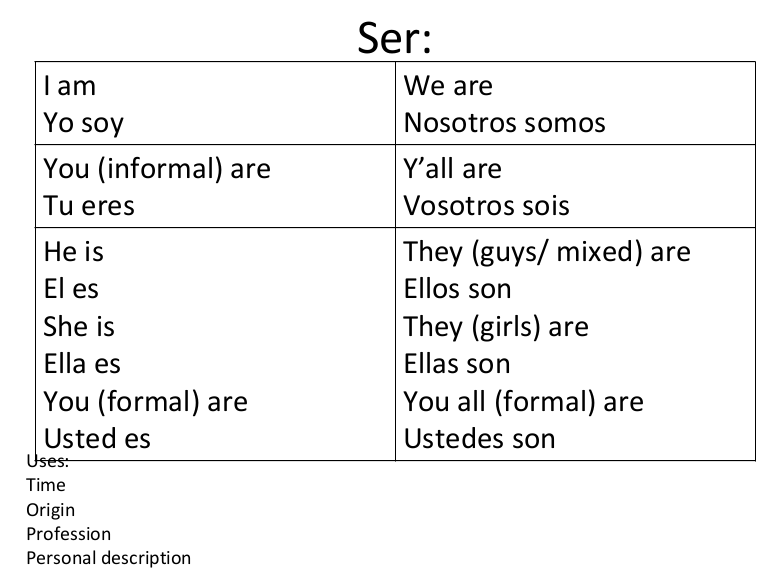 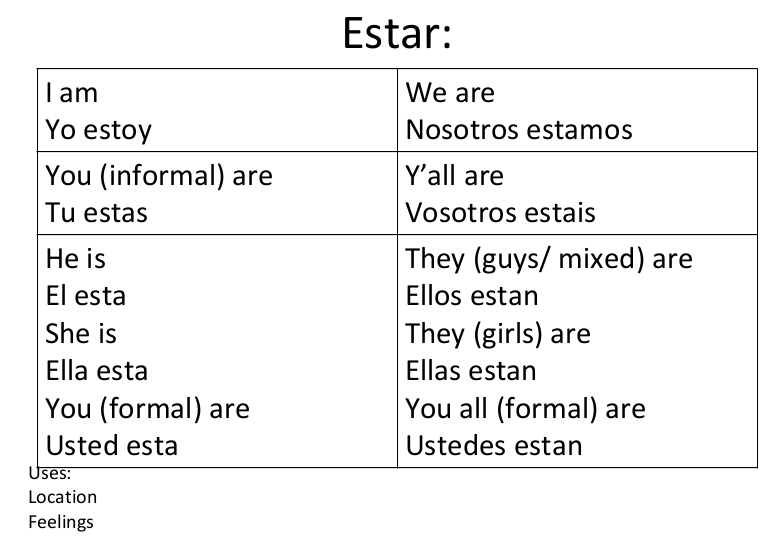 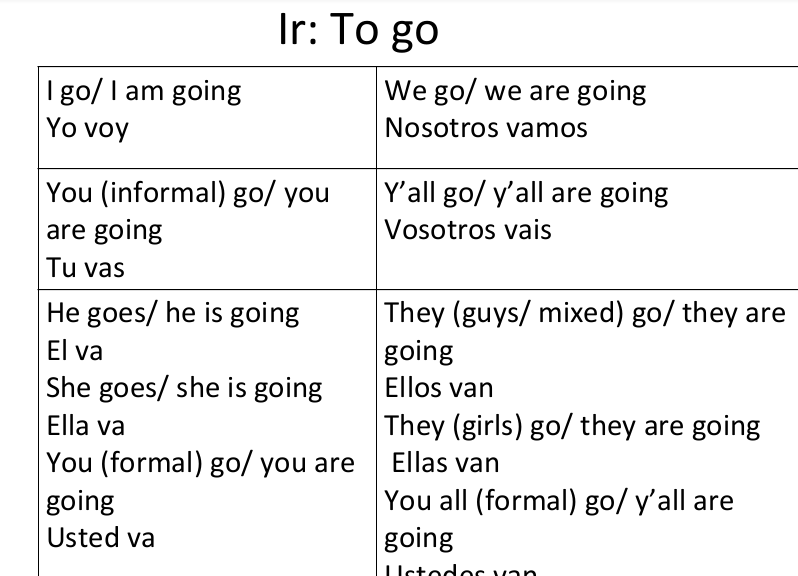 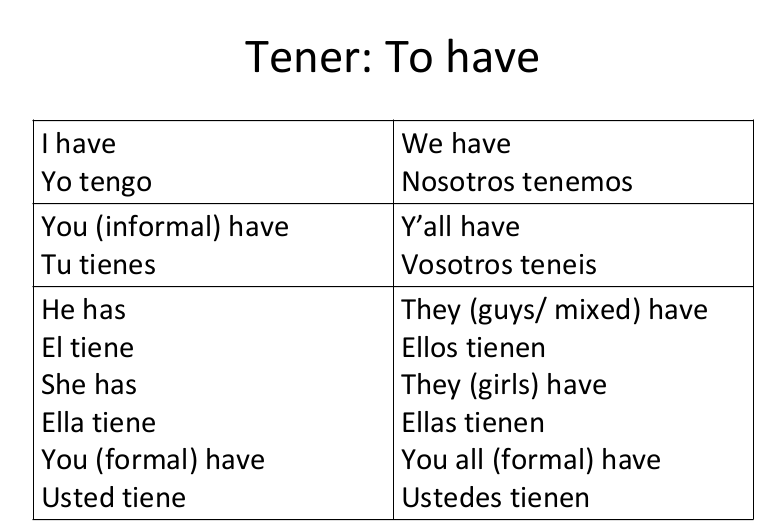 HacerAR ER IR verbs:Verbs we know so far-IR ending verbs-er ending verbs-AR ending verbs I do/I makeYo hagohttps://quizlet.com/101596928/ir-and-hacer-flash-cards/ We do/makeNosotros hacemosYou (informal) do/makeTú haces Y’all do/makeVosotros haceis He does/ makesÉl HaceShe does/makesElla HaceYou (formal) do/ makeUsted HaceThey (guys/ mixed) do/make Ellos hacenThey (girls) like Ellas hacenYou all (formal) likeUstedes hacenYo _______-oNosotros _______-–amos/-emos/-imosTú _______-as/-esVosotros _______-áis/-éis/ísÉl Ella _______-a/-eUstedThey (guys/ mixed) do/make Ellos Ellas _______-an/enUstedes Escribir: WriteCompartir: ShareVivir: LiveAbrir: OpenRepetir:  repeatBeber: To drinkComer: to eatCorrer: to runLeer (un libro): to readAprender: to learnHablar (por teléfono): to talkEscuchar música: to listen to musicTocar (la guitarra): to playDibujar: to drawEstudiar: to studyDescansar: to restMirar: to wathPasar un rato con amigos: to hang out with friendsPasear: to go for a walkMontar en bicicleta: to ride a bikeAndar en patineta: to skateComprar: to buyPreparar (la comida): to prepare Necesitar: to need